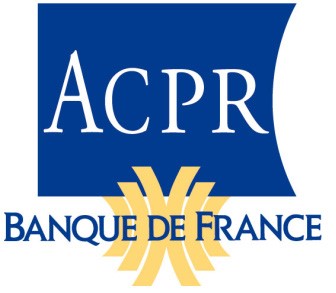 Questionnaire  pratiques commerciales  et protection de la clientèle  « Assurance » I-DONNEES D’IDENTIFICATION II-DONNEES D’ACTIVITE III-PRATIQUES COMMERCIALES ET MOYENS DEDIES 	IV-DISPOSITIF DE CONTROLE INTERNE 	 1 - DONNEES D’IDENTIFICATION Spécificités liées à l’activité de votre organisme  	1. 	Votre organisme est- il totalement substitué ? :  o Oui  o Non  2. 	L’activité de votre organisme porte-t-elle exclusivement sur les grands risques au sens de l’article  L.111-6 du Code des assurances ? :  o Oui  o Non  La réponse « Oui » à l’une des questions ci-dessus vous dispense de la suite du formulaire. Commentaires/ Précisions éventuelles :  II.1 ACTIVITES ET ENGAGEMENTS II.1.2 Autre assurance d e personnes II.1 ACTIVITES ET ENGAGEMENTS II.1.3 Assurance dommage II.2- DISPOSITIF DE COMMERCIALISATION  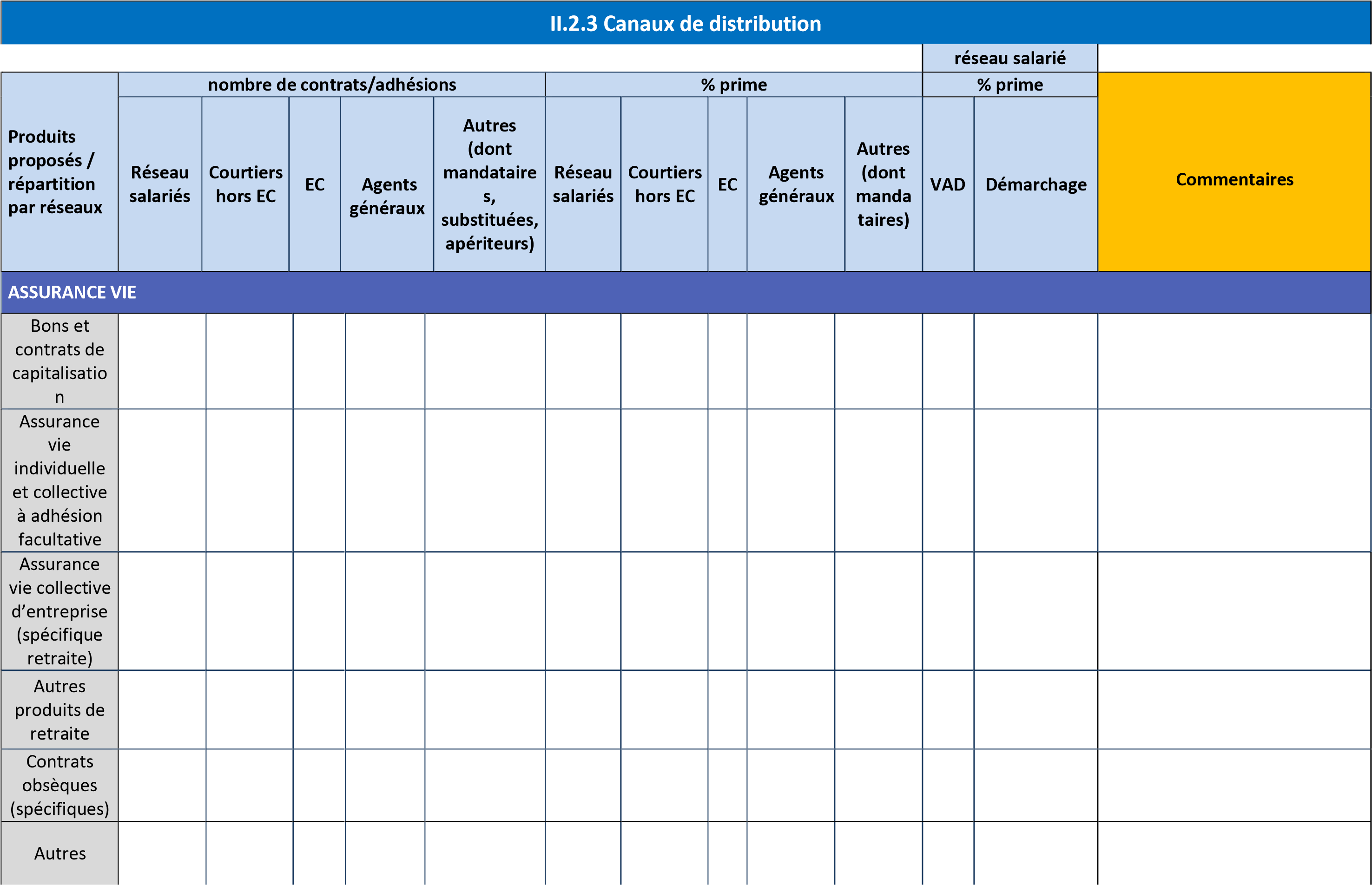 II.3 GESTION DES CONTRATS II.4 VOLUME DE TRAITEMENT DES RECLAMATIONS 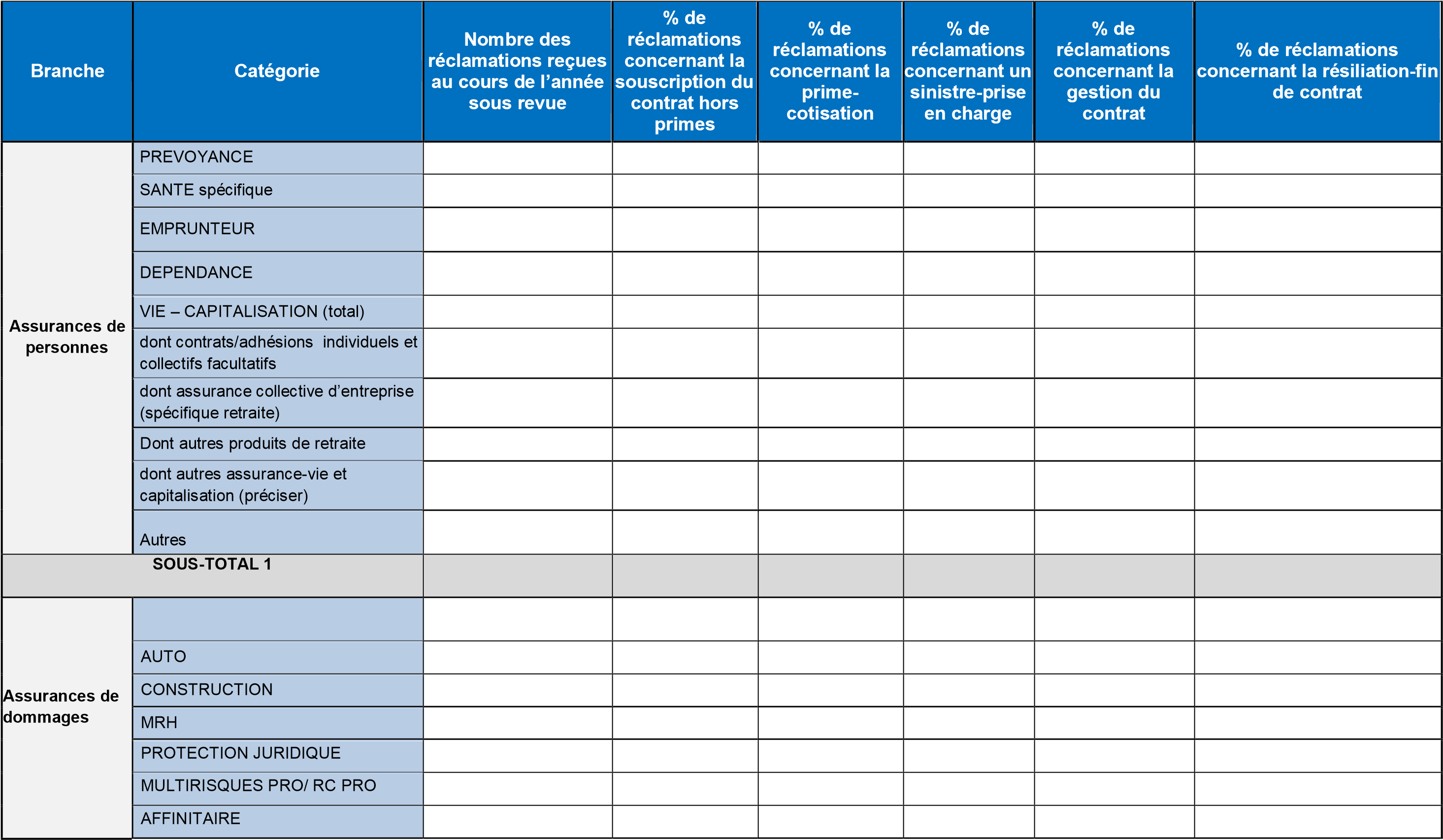 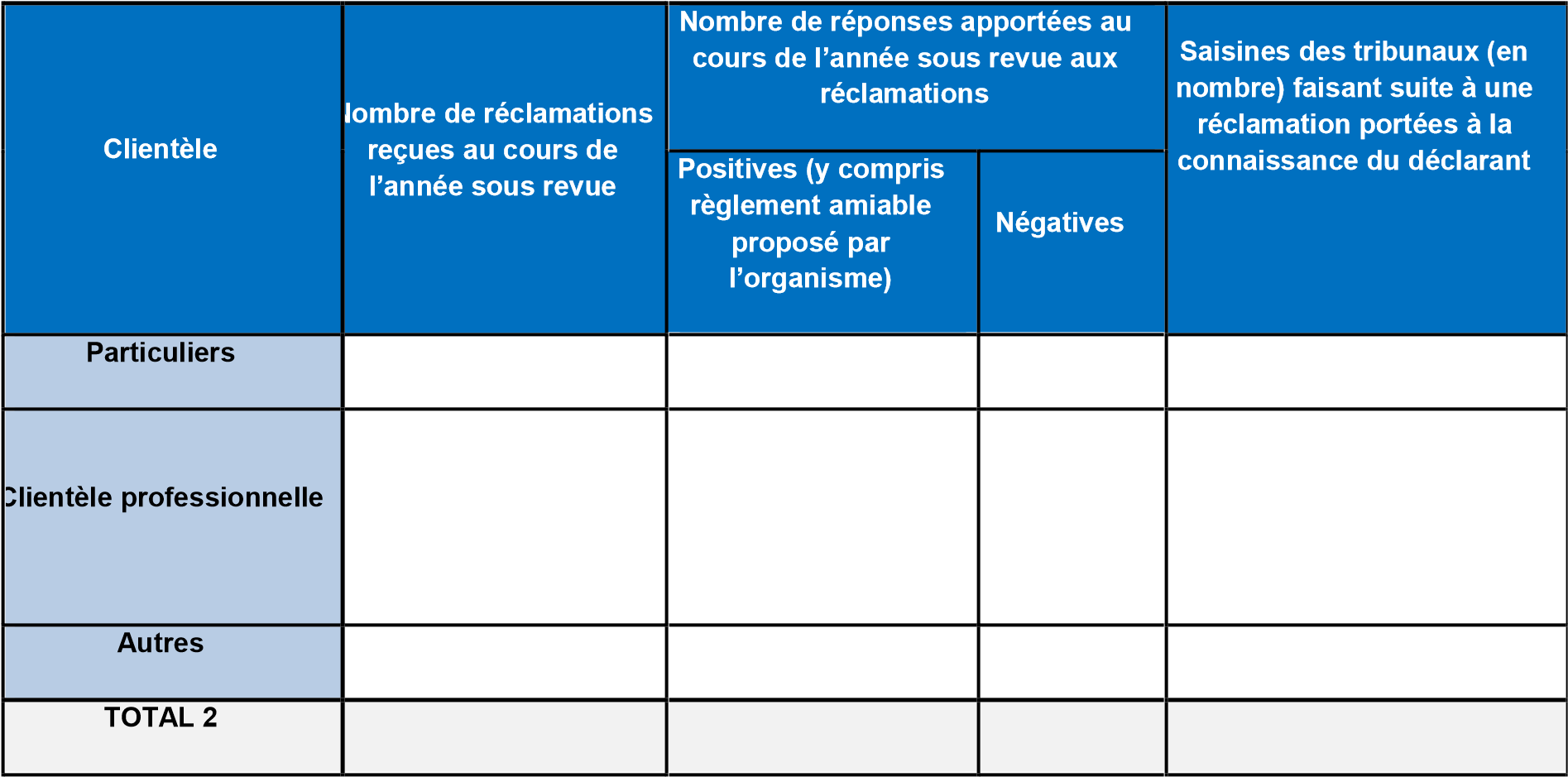   III – PRATIQUES COMMERCIALES ET MOYENS DEDIES  1. 	Publicités 1.1. Tout ou partie du budget publicitaire de votre organisme est-il consacré à la promotion de ses produits ou des produits qu’il commercialise ? o Oui o Non La réponse « Non » dispense des questions 1.2 à 1.3.1 1.2. Informations générales 1.2.1. Identifier les 3 produits qui ont été priorisés dans  la stratégie publicitaire portant sur les produits de votre organisme ou les produits qu’il commercialise au cours de l’année sous revue ? 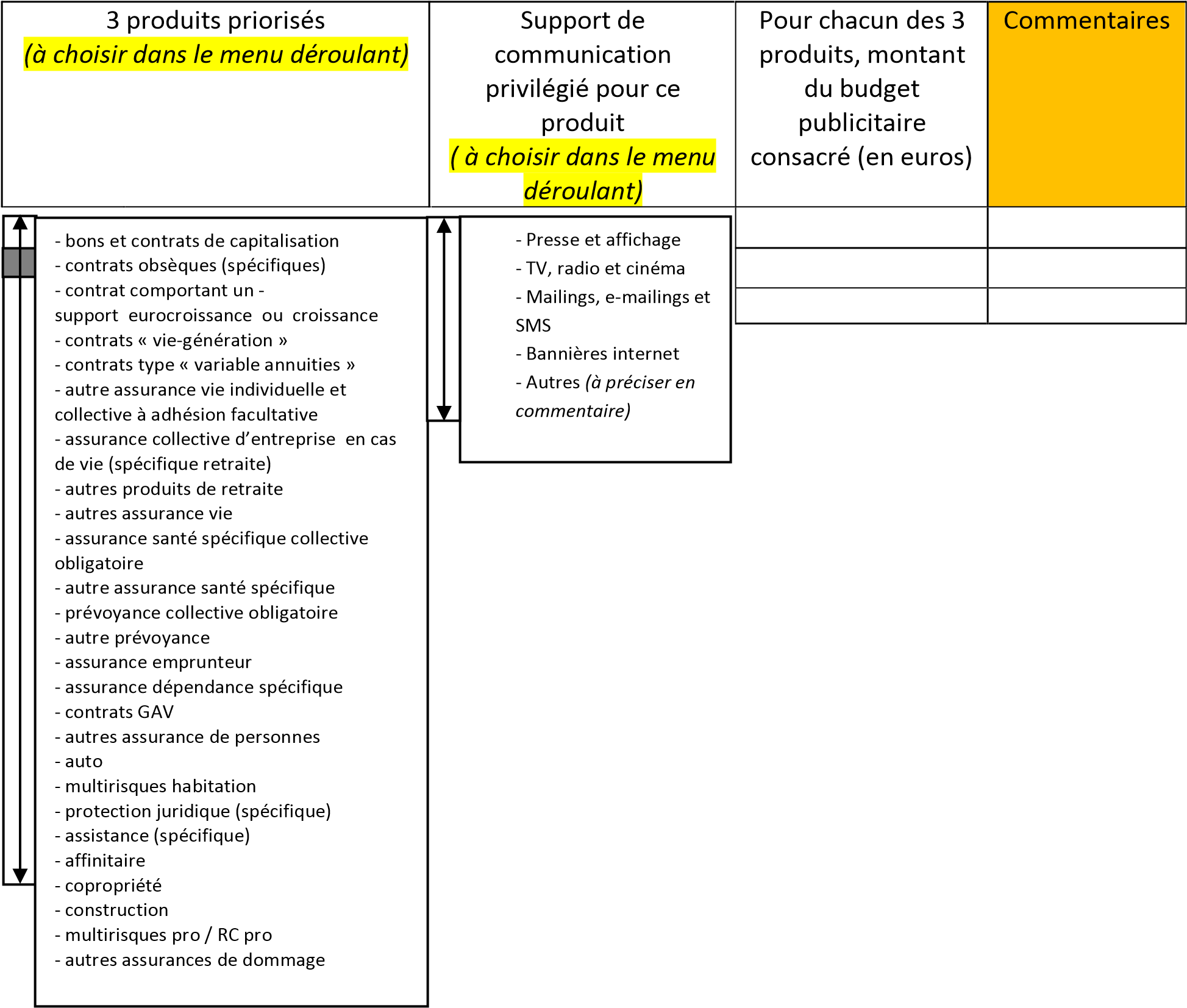 1.3. Publicités diffusées par votre organisme 1.3.1. Quelles unités s’assurent de la conformité des publicités diffusées par votre organisme ? (menu déroulant : plusieurs réponses possibles) o Filière marketing / commerciale o Filière juridique Filière conformité / contrôle permanent Autres  1.4. Publicité diffusées par des tiers sur les produits de votre organisme 1.4.1. Des publicités sont-elles diffusées sur les produits de votre organisme par des tiers ? o Oui Non Une réponse « Non » dispense des questions 1.4.2 et 1.4.3 1.4.2. Si « oui » par quel type de tiers : Des intermédiaires d’assurance Autres (à préciser) 	 1.4.3. Quelles unités de votre organisme s’assurent-elles de la conformité des publicités diffusées par ces tiers ? (menu déroulant : plusieurs réponses possibles) o Filière marketing / commerciale o Filière juridique Filière conformité / contrôle permanent Autres  1.4.4. Décrire succinctement les processus de validation visés aux 1.3.1 et 1.4.3, en précisant le cas échéant les domaines d’activité / les produits concernés (champs libre)  1.5. Commentaires à apporter sur la section 1 (champs libre)  2. 	Assurances affinitaires 2.1. Décrire succinctement le schéma de commercialisation (rôle et qualité de chaque intervenant) des 5 plus importants contrats d’assurances affinitaires (hors assurance voyage) portés par votre organisme (champs libre)  2.2. Décrire succinctement le dispositif permettant à votre organisme de s’assurer de la remise  des informations contractuelles et pré-contractuelles à la clientèle (champs libre)  2.3. Commentaires à apporter sur la section 2 (champs libre)  3. 	Nouveaux produits et modes de commercialisation 3.1. Votre organisme a-t-il mis sur le marché un (ou plusieurs) nouveau(x) produits au cours de l’année sous revue ? o Oui o Non La réponse « Non » dispense de la question 3.2 3.2. Renseigner le tableau suivant : 3.3. Votre organisme a-t-il transformé de manière significative un ou plusieurs contrats au cours de l’année sous revue : o Oui  o Non  La réponse « non  dispense de la question 3.4 3.4. Renseigner le tableau suivant : Commentaires à apporter sur la section 3 (champs libre)xx 	xxxx 4. 	Informations délivrées à la clientèle 4.1. Par quel(s) moyen(s) votre organisme s’assure-t-il de la traçabilité de la remise des informations pré-contractuelles et contractuelles à la clientèle (hors assurances affinitaires) ? Décrire succinctement le dispositif en précisant le cas échéant les domaines concernés. (champs libre)xx 	xxxxx 4.2. Commentaires à apporter sur la section 4 	(champs libre)xx 	xxxxx 5. 	Conseil délivré à la clientèle 5.1. Dispositif de commercialisation sans intermédiaire  5.1.1. Assurance vie - renseigner le tableau suivant : 5.1.2. Assurance non vie - renseigner le tableau suivant : 5.2. Dispositif de commercialisation avec intermédiaires - renseigner le tableau suivant : 5.3. Commentaires à apporter sur la section 5 (champs libre)  6. 	Coassurance / Externalisation ou délégation des activités 6.1. Votre organisme pratique-t-il des opérations en coassurance Avec un organisme dont le code d’appartenance est différent du vôtre ?  o Avec un organisme dont le code d’appartenance est identique au vôtre ? o Non Une réponse « Non » vous dispense des questions 6.2 et 6.3 6.2. Indiquez les types d’activités / produits concernés par les opérations visées au 6.1 ?  (menu déroulant : plusieurs réponses possibles) o Assurance vie de type épargne (euro/uc) et capitalisation Assurance vie de type retraite (individuels ou collectifs,  y compris contrats spécifiques type Madelin ou PERP) Assurance décès (temporaire décès spécifique + collective décès entreprise exclusive) o Contrats obsèques (spécifique) Assurance santé (spécifique) o Prévoyance (incapacité/invalidité etc.) o Assurance Dépendance (spécifique) o GAV Assurance emprunteur Assurance MRH Assurance Auto (dont flotte auto) Assurances professionnelles (RC, construction etc) Autres  Décrire succinctement  les modalités de fonctionnement de la coassurance  (à préciser ) 	 Si votre organisme externalise/délègue l’étude des demandes de souscription/adhésion/sélection des risques, préciser, s’agissant des 3 plus importants délégataires, pour chaque domaine concerné : Si une convention a été signée avec le délégataire/prestataire externe  (à préciser ) 	 Le nom du délégataire/prestataire externe et la nature des tâches qui lui sont confiées (dans la limite de 3) (à préciser ) 	 6.5. Si 	votre 	organisme 	délègue/externalise 	la 	gestion 	de 	tout 	ou 	partie 	des contrats/sinistres préciser, s’agissant des 3 plus importants délégataires, pour chaque domaine concerné : Si une convention a été signée avec le délégataire/prestataire externe (dans la limite de 3) (à préciser ) 	 Le nom du délégataire/prestataire externe et la nature des tâches qui lui sont confiées (à préciser ) 	 6.6. Commentaires à apporter sur la section 6 (à préciser ) 	 7. 	Formation  7.1. Quel est le parcours initial des personnels salariés en contact avec la clientèle recrutés par votre organisme au cours de l’année sous revue ? 7.2. Votre organisme a-t-il mis en place un dispositif de formation des personnels salariés en contact avec la clientèle intégrant les règles de protection de la clientèle (autre que LAB et CNIL) (plusieurs réponses possibles) ? à la prise de poste (dans un délai de 6 mois à compter de la prise de poste) ? en formation permanente en cours de contrat de travail ? o autre  (à préciser)  7.3. Pour les formations visées au 7.2, votre organisme s’assure-t-il systématiquement : de la pertinence de leur contenu des formations dispensées ? o du caractère adapté de la périodicité des formations permanentes ?  o de leur bonne assimilation par le personnel, par un contrôle des connaissances ? de la participation effective du personnel à ces formations par un contrôle de présence ? Décrire brièvement les moyens visés au 7.3  (champs libre)  Décrire succinctement les moyens déployés pour procéder au suivi et au contrôle du niveau de capacité professionnelle requit des personnels salariés de l’organisme proposant la souscription des contrats d’assurance ? (champs libre) Commentaires à apporter sur la section 7 (champs libre) 8. 	Rémunération des personnels salariés chargés de la commercialisation des produits 8.1. Votre organisme s’assure-t-il que son dispositif de rémunération ou d’évaluation des personnels  salariés chargés de la commercialisation des produits ne crée pas de situations contraires à l’intérêt du client ?  Oui  Non 8.2. Les objectifs de commercialisation (annuels ou ponctuels) ont-ils une incidence sur la rémunération ou les avantages non monétaires perçus par les personnels salariés chargés de la commercialisation des produits? Oui  o Non  o Sans objet (aucun objectif commercial) La réponse « Non » ou « Sans objet » dispense des questions 8.3 et 8.4 8.3. Les objectifs de commercialisation (annuels ou ponctuels) à atteindre par les personnels salariés chargés de la commercialisation des produits intègrent-ils des critères qualitatifs de respect des règles de protection de la clientèle ? Oui Non Sans objet (aucun objectif commercial ) La réponse « Non » ou « Sans objet » dispense de la question 8.4 Identifier les critères qualitatifs visés au 8.3 (champs libre) Part de la rémunération variable des personnels salariés chargés de la commercialisation des produits liés en tout ou partie à des objectifs de commercialisation (annuels ou ponctuels) ? En moyenne, quelle est la part des avantages non monétaires perçus (en %) au regard de la rémunération annuelle des personnels salariés chargés de la commercialisation des produits ? Supérieure à 10 % o 5% ˂ x ≤ 10 % o 1 % ≤ x ≤ 5 % o Inférieure à 1 % o Sans objet (pas d’avantages non monétaires perçus) 8.7. Commentaires à apporter sur la section 8 (champs libre) 9. 	Réclamations et médiation  9.1. Information de la clientèle 9.1.1. Le client est-il informé sur les démarches/procédures à suivre en cas de réclamation (coordonnées de la personne ou du service à saisir, et du médiateur compétent) – (plusieurs réponses possibles) : dans les contrats dans les lieux d’accueil sur le site internet 9.1.2. Les voies de recours possibles sont-elles précisées dans la réponse apportée au client, en cas de refus de faire droit partiellement ou en totalité à la réclamation (notamment médiateur compétent et ses coordonnées) ? Oui Non 9.2. Traitement des réclamations (moyens et organisation) Effectifs du service réclamations (en équivalent agent temps plein) : … Délai moyen de traitement entre la date de réception de la réclamation et la date d’envoi de la réponse au client  (en jours calendaires) : … 9.3. Exploitation des réclamations 9.3.1. L’exploitation des réclamations par l’organisme couvre-t-elle les réclamations reçues par les sociétés auxquelles l’entité a pu confier la gestion de ses contrats ? a) Oui  Non Sans objet 9.3.2. Cette exploitation couvre-t-elle les réclamations reçues par les intermédiaires chargés de la commercialisation des produits ? Oui  Non Sans objet 9.3.3. Le traitement des réclamations a-t-il permis de constater des dysfonctionnements au cours de l’exercice sous revue en matière de commercialisation et de protection de la clientèle au sein de l’entité ? Oui Non La réponse « Non » dispense des questions 9.3.4 à 9.3.6 9.3.4. Si oui, compléter le tableau ci-dessous : 9.3.5. Des actions correctrices ont-elles été engagées pour pallier les dysfonctionnements  constatés ? Oui Non  9.3.6.  Si oui, compléter le tableau ci-dessous :  9.3.7. Si non, en décrire succinctement les raisons :  9.4. Médiation Nombre de litiges soumis au médiateur au cours de l’exercice : …. Nombre d’avis rendus par le médiateur compétent au cours de l’exercice: …. Dont : En faveur du réclamant : ….  En faveur de l’établissement : …. Partiellement favorables au réclamant : …. 9.4.3. Nombre d’avis suivis par l’entité au cours de l’exercice : ….. 9.5. Commentaires à apporter sur la section 9 (champs libre) IV – DISPOSITIF DE CONTRÔLE INTERNE 1. Données chiffrées 2. Dispositif de contrôle permanent 2.1. Renseigner le tableau suivant : 80 = pas de couverture ; 1= couverture insuffisante ; 2= couverture partielle ; 3= couverture satisfaisante. 2.2. Votre dispositif de contrôle permanent concernant le respect des règles de protection de la clientèle est- il organisé selon un double niveau de contrôle (niveau 1 et niveau 2) ? o Oui o Non 2.3. Décrire succinctement l’organisation de votre dispositif de contrôle permanent concernant le respect des règles de protection de la clientèle (champs libre) 2.4. Décrire succinctement l’organisation et le rôle de la fonction conformité de votre organisme concernant le respect des règles de protection de la clientèle (champs libre) 2.5. Les contrôles permanents reposent ils sur des documents/une méthodologie d’analyse préétablie comportant des grilles/points de contrôle précis(e)s? Au 1er niveau o Au 2ème niveau Non / Sans objet 2.6. Si « Non » / Sans objet à la question 2.5, expliquer et décrire succinctement les modalités de contrôle (champs libre) 3. Dispositif de contrôle périodique 3.1. Renseigner le tableau suivant : 90 = pas de couverture ; 1= couverture insuffisante ; 2= couverture partielle ; 3= couverture satisfaisante. 3.2. Lister les thèmes de protection de clientèle couverts par les missions de contrôle périodique planifiées en N+1 (champs libre) 3.3. Avez-vous délégué/externalisé votre audit ? o Oui Non Si oui expliquer succinctement    (champs libre) 3.4. Commentaires à apporter sur la partie IV (facultatif) (champs libre) Année SIREN MATRICULE Dénomination sociale de l’organisme FORME JURIDIQUE GROUPE D’APPARTENANCE Année d’agrément de l’organisme Date de validation du questionnaire par un dirigeant effectif ou la personne qu’il a habilitée à cet effet Nom du dirigeant effectif ayant validé le questionnaire ou nom et fonction de la personne qu’il a habilitée à cet effet Coordonnées de l’interlocuteur de l’ACPR Coordonnées de l’interlocuteur de l’ACPR Coordonnées de l’interlocuteur de l’ACPR Nom Prénom Fonction Téléphone Adresse mail Confirmation adresse mail Coordonnées du responsable de conformité Coordonnées du responsable de conformité Coordonnées du responsable de conformité Nom Prénom Fonction Téléphone Adresse mail Confirmation adresse mail Coordonnées du service ou de la personne chargée  du traitement des réclamations Coordonnées du service ou de la personne chargée  du traitement des réclamations Coordonnées du service ou de la personne chargée  du traitement des réclamations Nom du service Nom Prénom Fonction Téléphone Adresse mail Confirmation adresse mail Adresse courrier adresse 1 adresse 2 adresse 3 adresse 4 Code Postal Ville Coordonnées du médiateur Coordonnées du médiateur Coordonnées du médiateur Médiation de l’assurance oui/non Médiateur FNMF  oui/non Médiateur CTIP oui/non Médiateur FNIM oui/non Autre médiateur oui/non Nom Prénom Téléphone Adresse mail Confirmation adresse mail Type d’activités réalisées / produits proposés Nombre de contrats / adhésions en portefeuille Nb de contrats / adhésions n Primes n PM Commentaires II.1.1 Assurance vie et capitalisation  Bons et contrats de capitalisation Dont engagements en UC Dont titres au porteur Assurance vie individuelle et collective à adhésion facultative Dont engagements en UC Dont contrats avec valeur de rachat Dont temporaires décès (spécifiques) Dont contrats vie entière (hors obsèques) Dont contrats obsèques (spécifiques) Dont contrats type « variable annuities »  Dont contrats viegénération Dont contrats collectifs facultatifs Assurance collective d’entreprise en cas de vie (spécifique retraite) ou en cas de décès (assurances décès exclusives) Assurance collective d’entreprise en cas de vie (spécifique retraite) Dont engagements en UC Dont contrats retraite à adhésion obligatoire  (art. 83, 39, etc.) Dont contrats retraite à adhésion facultative (art. 82, etc.) Dont contrats IFC Assurance collective d’entreprise en cas de décès (assurances décès exclusives) Dont assurance collective à adhésion facultative Dont assurance collective à adhésion obligatoire Autres produits de retraite Dont engagements en UC Dont PERP Dont MADELIN Dont contrats en points relevant de la branche 26 Contrats comportant un support dit « eurocroissance » ou « croissance » Autres (à préciser) Revenus bruts perçus au cours de l’année sous revue (unité = euro) Revenus bruts perçus au cours de l’année sous revue (unité = euro) Revenus bruts perçus au cours de l’année sous revue (unité = euro) Revenus bruts perçus au cours de l’année sous revue (unité = euro) Revenus bruts perçus au cours de l’année sous revue (unité = euro) Grande famille de produits  Chargements  d’acquisition Chargements de gestion Autres chargements  (dont « frais » de sortie, « frais » sur opérations, - rachats, arbitrages, etc.) Revenus versés par des tiers en relation avec des supports d’unités de compte  (Y compris rétrocession de commissions de gestion) Commentaires Bons et contrats de capitalisation Assurance vie individuelle et collective à adhésion facultative Dont temporaires décès (spécifiques) Dont contrats obsèques (spécifiques) Assurance collective d’entreprise en cas de vie (spécifique retraite) Autres produits de retraite Autres contrats Désignation commerciale des supports euros des contrats d’assurance vie  Taux de revalorisation le plus faible servi  (en %)    n Taux de revalorisation moyen servi (en %)  n Taux de revalorisation le plus fort servi (en %) n Commentaires Nombre de supports d’unités de compte ouverts aux versements l’année n Désignation des 10 supports d’unités de compte représentant les plus importantes collectes au cours de l’année sous revue Code d’identification Catégorie AMF Profil de risque et de rendement Garantie du capital investi à l’échéance Primes nettes investies sur le support l’année n Performance n   (en %) Commentaires Nombre de supports d’unités de compte comportant une échéance commercialisés l’année n Nombre de supports d’unités de compte garantis (totalement ou partiellement) à l’échéance commercialisés l’année n Désignation des supports d’unités de compte des contrats d’assurance vie arrivés à échéance au cours de l’exercice écoulé Code d’identification Catégorie AMF Profil de risque et de rendement Performance maximum pouvant être servie (en %)  Performance effective servie (en %) Garantie en capital mise en œuvre Commentaires Type d’activités réalisées / produits proposés Nombre de contrats / adhésions en portefeuille Nb de contrats / adhésions n Primes n Rapport Sinistres / primes  (en %) n Commentaires II.1.2 Autre assurance de personnes Assurance santé spécifique contrats individuels et collectifs facultatifs dont contrats Fonction publique contrats collectifs obligatoires Prévoyance dont garanties incapacité-invalidité dont décès (hors obsèques) dont obsèques dont santé dont assurance dépendance dont autre contrats individuels et collectifs facultatifs dont contrats Fonction publique contrats collectifs obligatoires Assurance emprunteur Assurance dépendance spécifique Contrats GAV - accidents de la vie Autres (à préciser) Type d’activités réalisées / produits proposés Nombre de contrats / adhésions en portefeuille Nb de contrats / adhésions n Primes n Rapport Sinistres / primes (en %) n % Primes par type de clientèle % Primes par type de clientèle Commentaires Type d’activités réalisées / produits proposés Nombre de contrats / adhésions en portefeuille Nb de contrats / adhésions n Primes n Rapport Sinistres / primes (en %) n Particuliers Profes. Commentaires II.1.3 Assurance dommages 	 Total assurances dommages (Hors grands risques) Dont assurance auto Dont multirisques habitation Dont assurance de protection juridique (contrats spécifiques)  Dont assistance (contrats spécifiques) Dont assurance affinitaire, dont: Garantie liée à un voyage Garantie d’un bien électroménager Garantie d’un bien électronique nomade Garantie des moyens de paiements Autre(s) contrat(s) Dont assurance copropriété  Dont assurance construction Dont assurance multirisques professionnelle /  RC professionnelle Autres II.2.1 Canaux de distribution de votre organisme Commentaires Commentaires Réseau salariés Oui/Non Courtiers (hors EC) Oui/Non Agents généraux  Oui/Non Établissements de crédit (EC) Oui/Non Autres (dont mandataires, substituées, apériteurs) Oui/Non  Réseau salariés Nombre de points de vente Effectif équivalent temps plein dont Effectif ETP recruté dans l’année sous revue Vente à distance (hors ventes via des intermédiaires)  Existence d’unités dédiées à la vente à distance Oui/Non Si oui, effectif équivalent temps plein de ces unités  Souscription en ligne (processus totalement dématérialisé impliquant une signature électronique)  Oui/Non  Souscription par téléphone Oui/Non  Souscription par échange de correspondances (courriels, courriers) Oui/Non  Le réseau physique d’agences procède-t-il à de la vente à distance ? Oui/Non Autres Oui/Non Démarchage (hors ventes via des intermédiaires) Démarchage (hors ventes via des intermédiaires) Démarchage (hors ventes via des intermédiaires) Par téléphone Oui/Non Par Mailings, e-mailing et SMS Oui/Non Démarchage physique Oui/Non Autres Oui/Non Préciser Avez-vous recours à un prestataire extérieur  qui réalise pour le compte de votre organisme cette activité de démarchage Oui/ Non Recours à des Intermédiaires Recours à des Intermédiaires Recours à des Intermédiaires Nombre d’intermédiaires  Nombre d’intermédiaires  Nombre d’intermédiaires  Courtiers (hors EC) EC  Agents généraux  Autres (dont mandataires) Rémunérations versées année n et autres avantages  Rémunérations versées année n et autres avantages  Rémunérations versées année n et autres avantages  dont commissions dont autres II.2.2 Commercialisation pour le compte de tiers II.2.2 Commercialisation pour le compte de tiers II.2.2 Commercialisation pour le compte de tiers Domaines Sous domaines  Menu déroulant Dénomination du tiers pour le compte duquel les contrats/adhésions sont commercialisé(e)s Nombre de contrats/adhésions commercialisé(e)s pour compte de tiers au cours de l’année sous revue Menu déroulant :  Ass vie/autre ass de personne/ass. Dommage (case à cocher)  Menu déroulant : (case à cocher) :  bons et contrats de capitalisation contrats obsèques (spécifiques) - contrat comportant un - support  eurocroissance  ou  croissance  - contrats « vie-génération » contrats type « variable annuities » autre assurance vie individuelle et collective à adhésion facultative  assurance collective d’entreprise  en cas de vie (spécifique retraite) - autres produits de retraite autres assurance vie assurance santé spécifique collective obligatoire autre assurance santé spécifique prévoyance collective obligatoire autre prévoyance assurance emprunteur assurance dépendance spécifique contrats GAV autres assurance de personnes auto multirisques habitation protection juridique (spécifique) assistance (spécifique) affinitaire copropriété  construction multirisques pro / RC pro autre assurance dommage AUTRE ASSURANCE DE PERSONNES AUTRE ASSURANCE DE PERSONNES AUTRE ASSURANCE DE PERSONNES AUTRE ASSURANCE DE PERSONNES AUTRE ASSURANCE DE PERSONNES AUTRE ASSURANCE DE PERSONNES AUTRE ASSURANCE DE PERSONNES AUTRE ASSURANCE DE PERSONNES AUTRE ASSURANCE DE PERSONNES AUTRE ASSURANCE DE PERSONNES AUTRE ASSURANCE DE PERSONNES AUTRE ASSURANCE DE PERSONNES AUTRE ASSURANCE DE PERSONNES AUTRE ASSURANCE DE PERSONNES Assurance santé (spécifique) dont contrats collectifs obligatoires Prévoyance dont contrats collectifs obligatoires  Emprunteur Assurance Dépendance (spécifique) GAV Autres ASSURANCE DOMMAGES ASSURANCE DOMMAGES ASSURANCE DOMMAGES ASSURANCE DOMMAGES ASSURANCE DOMMAGES ASSURANCE DOMMAGES ASSURANCE DOMMAGES ASSURANCE DOMMAGES ASSURANCE DOMMAGES ASSURANCE DOMMAGES ASSURANCE DOMMAGES ASSURANCE DOMMAGES ASSURANCE DOMMAGES ASSURANCE DOMMAGES  Auto Habitation  Copropriété Multirisques Pro  / RC Pro Construction Protection juridique  Assistance (contrats spécifiques) Affinitaire Autres Délégation / Externalisation  Délégation / Externalisation  Commentaires Commentaires sélection médicale gestion des contrats/ adhésions gestion des sinistres autres (préciser, par type de délégation, si la délégation vise tout ou partie du portefeuille) Assurance vie et capitalisation  Bons et contrats de capitalisation Oui/Non Oui/Non Oui/Non Assurance vie individuelle et collective à adhésion facultative Oui/Non Assurance vie collective d’entreprise (spécifique retraite) Autres produits de retraite Autres (à préciser) Autre assurance de personnes  Assurance santé  spécifique(contrats frais de soins) Oui/Non Oui/Non Oui/Non Oui/Non contrats individuels et collectifs facultatifs contrats collectifs obligatoires Prévoyance contrats individuels et collectifs facultatifs contrats collectifs obligatoires Assurance emprunteur Assurance dépendance spécifique Contrats GAV - accidents de la vie Autres (à préciser) Assurance dommages ASSURANCE AUTO Oui/Non Oui/Non Oui/Non Oui/Non ASSURANCE HABITATION ASS PROTECTION JURIDIQUE dont: Contrats d’assurance spécifique PJ ASSISTANCE (contrats spécifiques) ASSURANCE AFFINITAIRE dont: Garantie liée à un voyage Garantie d’un bien électroménager Garantie d’un bien électronique nomade Garantie des moyens de paiements Autre(s) contrat(s) affinitaires ASSURANCE COPROPRIETE ASSURANCE CONSTRUCTION ASSURANCE MULTIRISQUE PRO / RC PRO Autre(s) contrat(s) d’assurance Dont : Garantie d’un bien électronique nomade Autres SOUS TOTAL 1 SOUS TOTAL 1 TOTAL  TOTAL   (à préciser) (à préciser) Nom produit Domaine concerné  Vie Autre assurance de personnes Dommage et respons. Sous domaine concerné  Menu déroulant : bons et contrats de capitalisation - contrats obsèques (spécifiques) - contrat comportant un - support  eurocroissa nce  ou  croissance  - contrats « viegénération » - contrats type « variable annuities » - autre assurance vie individuelle et collective à adhésion facultative  assurance collective d’entreprise  en cas de vie (spécifique retraite) autres produits de retraite autres assurance vie assurance santé spécifique collective obligatoire - autre assurance santé spécifique - prévoyance collective obligatoire autre prévoyance assurance emprunteur assurance Clientèle cible  Décrire la clientèle cible : % clientèle cible/ clientèle totale Canaux / modes de distribution  Menu déroulant  avec plusieurs réponses possibles: -Salarié,  -VAD, -Intermédiaire hors EC,  -EC Objectifs commerciaux envisagés / clientèle cible Menu déroulant -Taux d’équipement faible -Taux d’équipement moyen -Taux d’équipement fort -Autre  Revenus attendus  Avis écrit  juridique ou Conformité  préalablement à la mise sur le marché -avis favorable,  -avis favorable sous conditions (à préciser en commentaires). -autres (commentaires) Description succincte de la spécificité / nouveauté / du risque pour la clientèle Commentaires dépendance spécifique - contrats GAV - autres assurance de personnes auto multirisques habitation - protection juridique (spécifique) assistance (spécifique) affinitaire copropriété  construction multirisques pro / RC pro autre assurance dommage Nom produit Domaine concerné  Menu déroulant :  vie/autre ass de pers. /dommage et resp./ Tous Sous domaine concerné   Menu  Déroulant bons et contrats de capitalisation - contrats obsèques (spécifiques) contrat comportant un - support  eurocroissance  ou  croissance  - contrats « viegénération » contrats type « variable annuities » autre assurance vie individuelle et collective à adhésion facultative  - assurance collective d’entreprise  en cas de vie (spécifique retraite) autres produits de retraite autres assurance vie - assurance santé spécifique collective obligatoire autre assurance santé spécifique prévoyance collective obligatoire autre prévoyance assurance emprunteur - assurance dépendance spécifique - contrats GAV - autres assurance de personnes auto multirisques habitation protection juridique (spécifique) Portée de la modification transformation intervenue  Menu déroulant avec plusieurs réponses possibles Caractéristiques du contrat/garanties - Offre de supports Clientèle cible Canaux/modes de distribution Taux garanti/ -  Mise en conformité règlementaire Autres-(à préciser) Objectifs commerciaux envisagés à la  transformation Menu déroulant :  Taux d’équipement faible - Taux d’équipement moyen Taux d’équipement fort - Autre  Revenus attendus (champs libre) Avis écrit préalable de la Conformité  Menu déroulant : - Avis favorable - Avis favorable sous conditions  (à préciser) -  Autres (à préciser en commentaires) Description succincte de la transformation apportée et des risques pour le client Commentaires  assistance (spécifique) affinitaire copropriété  construction multirisques pro / RC pro autre assurance dommage Assurance vie / Épargne-retraite Questions  Oui Non Sans objet Description des dispositifs Commentaires (notamment pour justifier une réponse « sans objet ») Assurance vie / Épargne-retraite Questions  Oui Non Sans objet Description des dispositifs Le dispositif de conseil des clients mis en œuvre par votre organisme  est-il automatisé totalement ou partiellement (outil d’aide à la vente) ? Si partiellement, spécifier les contrats couverts. Le dispositif permet-il de tracer la situation, les exigences et les besoins du client ?  Avez-vous déterminé des profils de clients prenant notamment en compte l’appétence au risque ?  Si « oui », une assistance automatisée à la définition de ces profils est-elle fournie ?  Existe-t-il des allocations d’actifs-types en fonction de chaque profil de risques ?  Existe-t-il un processus automatisé de vérification de l’adéquation du contrat/de l’allocation d’actifs proposé à la situation, au profil (le cas échéant) et aux besoins/exigences du client.  Le conseil et les raisons qui le motivent le conseil fourni sont-elles formalisées?  Des blocages, alertes et mises en garde sont-ils effectués dans certaines situations ?  Le dispositif de conseil a-t-il été étendu en cours de contrat ? Un dispositif formalisé permettant de vérifier la bonne compréhension du contrat/support par le client a-t-il été mis en place ?  Les paramétrages de ce dispositif permettentils d’identifier des clientèles vulnérables pour proposer les produits adaptés à leur situation ?  Assurance non-vie Questions  Oui Non Sans objet Domaines (menu déroul ant pers/do mmage  plusieurs réponses possibles) Description du dispositif  Commentaires  (notamment pour justifier une réponse « non » ou« sans objet ») Des outils/dispositifs sont-ils mis à disposition du personnel commercial salarié pour faciliter l’exercice de son  conseil ?  Existe-t-il un dispositif de collecte des informations concernant la situation/les exigences et les besoins du client ?  Existe-t-il un dispositif de vérification de l’adéquation du contrat proposé à la situation exigences et aux besoins du client (ex : sélection automatique des contrats adaptés) Existe-t-il un dispositif de traçage des raisons qui motivent le conseil fourni à la clientèle Existe-t-il au sein de votre organisme un dispositif permettant d’identifier des anomalies ou inadéquations dans le conseil délivré au regard de la situation/des besoins du client ?  Des blocages sont-ils effectués dans certaines situations ?  Le dispositif de conseil a-t-il été étendu en cours de contrat ? Assurance vie et non-vie Questions  Oui Non Sans objet Domaines (menu déroul ant vie/pers/do mmage Domaines (menu déroul ant vie/pers/do mmage Domaines (menu déroul ant vie/pers/do mmage Description succincte du dispositif  Commentaires/ précisions  (distinction courtier/ mandataire, le cas échéant)  Assurance vie et non-vie Questions  Oui Non Sans objet ) Description succincte du dispositif  Commentaires/ précisions  (distinction courtier/ mandataire, le cas échéant)  Assurance vie et non-vie Questions  Oui Non Sans objet ) Description succincte du dispositif  Commentaires/ précisions  (distinction courtier/ mandataire, le cas échéant)  Assurance vie et non-vie Questions  Oui Non Sans objet possibles) Description succincte du dispositif  Commentaires/ précisions  (distinction courtier/ mandataire, le cas échéant)  Des outils/dispositifs sont-ils mis par votre organisme à disposition des intermédiaires d’assurance pour faciliter l’exercice de leur conseil ?  Existe-t-il au sein de votre organisme un dispositif de traçage de la situation, des besoins et des exigences du client recueillis par les intermédiaires d’assurance ? Existe-t-il au sein de votre organisme un dispositif de traçage du conseil délivré par les intermédiaires d’assurance, de la situation, des besoins et des exigences?  Existe-t-il au sein de votre organisme un dispositif permettant d’identifier des anomalies ou inadéquations dans le conseil délivré par les intermédiaires au regard de la situation, des besoins et des exigences du client ?  (à préciser)) Nombre de salariés recrutés Dont salariés ayant un niveau d’études égal à « Bac +2 » Dont salariés ayant un niveau d’études supérieur à  « Bac +2 » Commentaires Formations Assurance, Banque, Finance ou Juridique  Autres formations Total  Part de la rémunération variable dans la rémunération annuelle (en %) Pourcentage des personnels salariés chargés de la commercialisation des produits Supérieure à 20 % 15% ˂ x ≤ 20 % 10 % ≤ x ≤ 15 % Inférieure à 10 % Nature des dysfonctionnements constatés  Produit / Système de gestion / Pratique concerné(s) Commentaires Description succincte des actions correctrices Type d’actions Délai total de mise en œuvre Description succincte des actions correctrices Modification de contrat Modifications des systèmes de gestion Modifications des pratiques Délai total de mise en œuvre Contrôle interne / Effectifs Nombre de personnes en EATP exclusivement affectées au contrôle interne En % de l’effectif total de l’organisme Effectif total du contrôle interne Dont contrôle permanent Dont contrôle périodique CONTROLE INTERNE  Dispositif de contrôle permanent Comment évaluezvous la couverture par le dispositif de contrôle permanent des risques liés aux différentes phases et aspects de la commercialisation des produits et de la relation clientèle (de 0 à 38) ? Depuis le 31 décembre de l’année sous revue, votre organisme a-t-il apporté ou envisagé des évolutions à son dispositif de contrôle permanent pour améliorer la couverture des risques ? O/N Si oui : décrire Descriptif succinct des évolutions apportées ou envisagées  Commentaires Intégration des risques de nonrespect des règles de la commercialisation des produits et de protection de la clientèle dans le dispositif de contrôle permanent Mise sur le marché de nouveaux produits Élaboration et validation des documents des documents contractuels  Élaboration et validation des documents publicitaires et commerciaux Élaboration et validation des documents publicitaires et commerciaux Élaboration et validation des documents publicitaires et commerciaux Traçabilité de la remise de l’information pré-contractuelle et contractuelle au client Traçabilité de la remise de l’information pré-contractuelle et contractuelle au client Traçabilité de la remise de l’information pré-contractuelle et contractuelle au client Suivi des clients (mise à jour à des données clients) Suivi des clients (mise à jour à des données clients) Suivi des clients (mise à jour à des données clients) Protection des données personnelles (le cas échéant médicales, ...) Protection des données personnelles (le cas échéant médicales, ...) Protection des données personnelles (le cas échéant médicales, ...) Formation du personnel en relation avec la clientèle  Formation du personnel en relation avec la clientèle  Formation du personnel en relation avec la clientèle  Rémunération du personnel en relation avec la clientèle Rémunération du personnel en relation avec la clientèle Rémunération du personnel en relation avec la clientèle Qualité du conseil à la souscription et en cours de vie du contrat  Qualité du conseil à la souscription et en cours de vie du contrat  Qualité du conseil à la souscription et en cours de vie du contrat  Qualité et conformité des courriers et informations délivrés aux clients en cours de contrat Qualité et conformité des courriers et informations délivrés aux clients en cours de contrat Qualité et conformité des courriers et informations délivrés aux clients en cours de contrat Exécution des contrats/conventions Exécution des contrats/conventions Exécution des contrats/conventions Fin des relations contractuelles  Fin des relations contractuelles  Fin des relations contractuelles  Relation avec les intermédiaires (aspects propres à la distribution des produits) Relation avec les intermédiaires (aspects propres à la distribution des produits) Relation avec les intermédiaires (aspects propres à la distribution des produits) Maîtrise des activités externalisées/déléguées  à une entité hors du groupe (au sens du groupe d’assurance ou du groupe bancaire)  - hors distribution des produits Maîtrise des activités externalisées/déléguées  à une entité hors du groupe (au sens du groupe d’assurance ou du groupe bancaire)  - hors distribution des produits Maîtrise des activités externalisées/déléguées  à une entité hors du groupe (au sens du groupe d’assurance ou du groupe bancaire)  - hors distribution des produits Maîtrise des activités externalisées/déléguées  à une entité du groupe (au sens du groupe d’assurance ou du groupe bancaire) - hors distribution des produits Maîtrise des activités externalisées/déléguées  à une entité du groupe (au sens du groupe d’assurance ou du groupe bancaire) - hors distribution des produits Maîtrise des activités externalisées/déléguées  à une entité du groupe (au sens du groupe d’assurance ou du groupe bancaire) - hors distribution des produits Traitement des réclamations Traitement des réclamations Traitement des réclamations Autres (à décrire)Autres (Avez-vous effectué au cours des 5 dernières années des audits traitant des aspects de la commercialisation des produits et de la relation clientèle O/N Description succincte des aspects commercialisation des produits / protection de la clientèle audités  Décrire les principales mesures prises ou  envisagées pour répondre aux recommandations de l’audit concernant les aspects commercialisation des produits / protection de la clientèle et préciser leur état d’avancement Comment évaluez-vous  la couverture, par le contrôle périodique, des risques de protection de la clientèle sur les activités suivantes : (Évaluation de 0 à 39) Depuis le 31 décembre de l’année sous revue, votre organisme a-t-il apporté ou envisagé des évolutions à son dispositif de contrôle périodique  pour améliorer la couverture des risques de protection de la clientèle ? O/N (à décrire succinctement) Descriptifs succincts des évolutions apportées ou envisagées  Commentaires Assurance vie Assurance santé Assurance emprunteur (dont AERAS) Prévoyance  Assurance Dépendance GAV Assurance habitation Assurance Auto Assurance RC pro Assurance Construction Assurance PJ Assurance affinitaire L’activité d’intermédiati on (aspects propres à la distribution des produits) Les activités externalisées/ déléguées à une entité hors du groupe (au sens du groupe d’assurance ou du groupe bancaire) Hors distribution des produits Les activités externalisées/ déléguées à une entité du groupe (au sens du groupe d’assurance ou du groupe bancaire) Hors distribution des produits déléguées à une entité du groupe (au sens du groupe d’assurance ou du groupe bancaire) Hors distribution des produits déléguées à une entité du groupe (au sens du groupe d’assurance ou du groupe bancaire) Hors distribution des produits Autres (Autres (à préciser) à à 